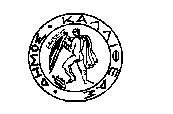 ΕΛΛΗΝΙΚΗ ΔΗΜΟΚΡΑΤΙΑ	  					               Καλλιθέα 20-06-2018ΝΟΜΟΣ ΑΤΤΙΚΗΣ						                            Αρ. Πρωτ.  34938                ΔΗΜΟΣ ΚΑΛΛΙΘΕΑΣΕΠΙΤΡΟΠΗ ΚΛΗΡΩΣΗΣ ΘΡΗΣΚΕΥΤΙΚΩΝ ΕΜΠΟΡΟΠΑΝΗΓΥΡΕΩN  ΔΗΜΟΥ ΚΑΛΛΙΘΕΑΣΑΡΜΟΔΙΟΣ	: ΠΕΡΑΜΕΡΙΤΗΣ ΑΝΑΣΤΑΣΙΟΣ 		  ΣΚΑΛΙΔΑΚΗΣ ΖΑΧΑΡΙΑΣΤΑΧ.ΔΙΕΥΘ.	:ΜΑΤΖΑΓΡΙΩΤΑΚΗ 76,		          				                                                      Τ.Κ.                    : 176 76ΤΗΛΕΦ.             : 213 2070 362, 373		ΠΡΟΣ                                                                                                                   Τον Πρόεδρο του Δημοτικού ΣυμβουλίουΘΕΜΑ	: «Υποβολή πρακτικού Νο 3/2018  Επιτροπής Κλήρωσης για την                  θρησκευτική εμποροπανήγυρη  ΠΡΟΦΗΤΗΣ ΗΛΙΑΣ 2018»'Έχοντας υπόψη :Το άρθρο 38 του Ν.4497/17 (ΦΕΚ 171/13.11.2017 τεύχος Α') με τίτλο «Εμποροπανηγύρεις. Κυριακάτικες αγορές, Χριστουγεννιάτικές & Πασχαλινές αγορές, λοιπές οργανωμένες αγορές» 1.«Για την λειτουργία των υπαίθριων αγορών του παρόντος λαμβάνεται απόφαση του οικείου Δημοτικού Συμβουλίου, σύμφωνα με το άρθρο 79 του ν.3463/2006 (Α΄ 114), η οποία κοινοποιείται στην οικεία Περιφέρεια. Η διάρκεια λειτουργίας των θρησκευτικών & επετειακών εμποροπανηγύρεων & των λοιπών οργανωμένων αγορών δεν μπορεί να υπερβαίνει τις πέντε (5) συναπτές ημέρες, με εξαίρεση τις παραδοσιακές εμποροπανηγύρεις που τελούνται μία φορά το χρόνο & δύναται να διαρκούν μέχρι επτά (7) ημέρες, τις πασχαλινές αγορές που δύναται να διαρκούν μέχρι δέκα (10) ημέρες & τις χριστουγεννιάτικες αγορές που δύναται να διαρκούν μέχρι είκοσι (20) συναπτές ημέρες. 4. Για την συμμετοχή στις υπαίθριες αγορές του παρόντος άρθρου απαιτείται έγκριση συμμετοχής, που εκδίδεται ύστερα από πρόσκληση του οικείου δήμου, σύμφωνα με τον κανονισμό λειτουργίας της αγοράς.Την με αριθμό 91/2017 απόφαση του Δημοτικού Συμβουλίου με την οποία εγκρίθηκε ο  ΚΑΝΟΝΙΣΜΟΣ ΛΕΙΤΟΥΡΓΙΑΣ ΘΡΗΣΚΕΥΤΙΚΗΣ ΕΜΠΟΡΟΠΑΝΗΓΥΡΗΣ ΠΡΟΦΗΤΗ ΗΛΙΑ ΔΗΜΟΥ ΚΑΛΛΙΘΕΑΣ και ορίστηκαν τα μέλη της   ΕΠΙΤΡΟΠΗΣ ΤΟΥ ΔΗΜΟΤΙΚΟΥ ΣΥΜΒΟΥΛΙΟΥ με τους αναπληρωτές τους για την κλήρωση  των θέσεων της θρησκευτικής εμποροπανήγυρης, σύμφωνα με το άρθρο 5Α παράγραφο 5 του ανωτέρω Κανονισμού.Την με αριθμό 57/2017 απόφαση του Δημοτικού Συμβουλίου  με την οποία καθιερώνεται Ηλεκτρονική Κλήρωση για τις θρησκευτικές εμποροπανηγύρεις του Δήμου Καλλιθέας  έτους 2017 και εφεξής. Την με αριθμό 214/2018 απόφαση του Δημοτικού Συμβουλίου με την οποία εγκρίθηκε η ΤΡΟΠΟΠΟΙΗΣΗ ΚΑΝΟΝΙΣΜΟΥ ΛΕΙΤΟΥΡΓΙΑΣ ΘΡΗΣΚΕΥΤΙΚΩΝ ΕΜΠΟΡΟΠΑΝΗΓΥΡΕΩΝ ΔΗΜΟΥ ΚΑΛΛΙΘΕΑΣ.Υποβάλουμε το  ΠΡΑΚΤΙΚΟ Νο 03/20-06-2018 της ΕΠΙΤΡΟΠΗΣ ΚΛΗΡΩΣΗΣ ΘΡΗΣΚΕΥΤΙΚΗΣ ΕΜΠΟΡΟΠΑΝΗΓΥΡΗΣ  ΠΡΟΦΗΤΗ ΗΛΙΑ 2018 ΔΗΜΟΥ ΚΑΛΛΙΘΕΑΣ  και παρακαλούμε για την έγκρισή του και την χορήγηση αδειών στους δικαιούχους για τις αντίστοιχες θέσεις.	                						               ΤΑ ΜΕΛΗ 									ΚΑΛΟΓΕΡΟΠΟΥΛΟΣ ΚΩΝΣΤΑΝΤΙΝΟΣΑΔΑΜΟΠΟΥΛΟΥ ΑΝΑΣΤΑΣΙΑΚΟΚΟΥΛΟΣ ΚΩΝΣΤΑΝΤΙΝΟΣΣυν/να:ΠΡΑΚΤΙΚΟ Νο 03/20-06-2018 για την ΘΡΗΣΚΕΥΤΙΚΗ ΕΜΠΟΡΟΠΑΝΗΓΥΡΗ «ΠΡΟΦΗΤΗΣ ΗΛΙΑΣ 2018»ΔΙΑΘΕΣΗ ΘΕΣΕΩΝ  «ΠΡΟΦΗΤΗΣ ΗΛΙΑΣ 2018» (Στοιχείο (1) ΜΗΤΡΩΟ «ΠΡΟΦΗΤΗΣ ΗΛΙΑΣ 2018» (Στοιχείο (2)ΘΕΣΕΙΣ(ALERT) «ΠΡΟΦΗΤΗΣ ΗΛΙΑΣ 2018» (Στοιχείο (3)  ΚΟΙΝ/ΣΗ-ΓΡΑΦΕΙΟ ΔΗΜΑΡΧΟΥ	-ΑΝΤΙΔΗΜΑΡΧΟ κ. ΜΠΑΡΜΠΑΚΟ-ΓΡ.ΓΕΝΙΚΟΥ ΓΡΑΜΜΑΤΕΑ-Δ/ΝΣΗ ΔΗΜΟΤΙΚΩΝ ΠΡΟΣΟΔΩΝ-ΝΟΜΙΚΗ ΥΠΗΡΕΣΙΑ-ΕΠΙΤΡΟΠΗ ΚΛΗΡΩΣΗΣ ΘΡΗΣΚΕΥΤΙΚΩΝ ΕΜΠΟΡΟΠΑΝΗΓΥΡΕΩΝ ΔΗΜΟΥ ΚΑΛΛΙΘΕΑΣ							